Ул.”Независимост” № 20, централа: 058/600 889; факс: 058/600 806;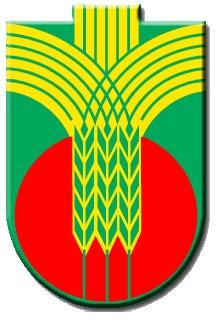 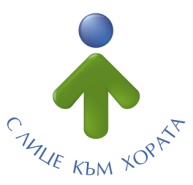 e-mail: obshtina@dobrichka.bg; web site: www.dobrichka.bgСЪОБЩЕНИЕна община ДобричкаНа основание чл. 6, ал. 9 и т.2 от Наредба за условията и реда за извършване на оценка на въздействието върху околната среда /ОВОС/, от 23.08.2021 г. е открит обществен достъп до информацията по Приложение 2 за инвестиционното предложение за: „Дестилерия за производство на масло от етерично маслени култури“ в ПИ 36419.189.19, с НТП „за стопански двор“, с обща площ 14 552 кв.м, находящ се в землището на с. Карапелит, община Добричка, област Добрич.Инвестиционното предложение е с възложител: „АГРО ВЕ“ ЕООД.Документацията е на разположение на интересуващите се всеки работен ден в период от 23.08.2021 г. до 07.09.2021 г. в: сградата на Община Добричка, град Добрич, ул. "Независимост" № 20, етаж 2, стая 233, от 08.00 до 12.00 и от 13.00 до 17.00 часа, както и на интернет страницата на общината.За контакти, подаване на забележки, разяснение, възражения, писмени становища и мнения се приемат в: РИОСВ, гр. Варна, ул. „Ян Папах" № 4, e-mail: riosv-vn@mbox.contact.bg, и община Добричка, ул. „Независимост" № 20, e-mail: obshtina@dobrichka.bg.